Информация о педагогических работникахВолчихина Галина Анатольевна - учитель биологии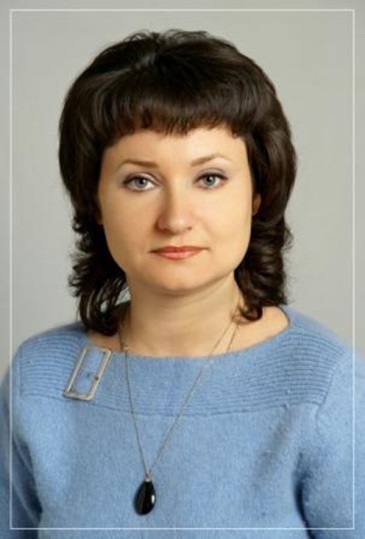 Образование- высшее2000г. РГУКвалификация- Биолог. Преподаватель.Наименование направления  подготовки- БиологияУченая степень – не имеетУченое звание – не имеетПовышение квалификации:ЧОУ ДПО «ИП и ПК».  Дополнительная образовательная программа «Методика преподавания биологии в соответствии с ФГОС» 108ч. 2019г.«Кванториум» и «Точка роста»: учителя биологии. Цифровая экосистема ДПО (apkpro.ru) 2021г.Общий стаж работы  - 21 годСтаж работы по специальности – 21 годПреподавание учебных предметов, курсов, дисциплин (модулей):Урочная деятельностьБиология - 5-11 классыВнеурочная деятельностьДополнительное образованиеРашевская Лариса Алексеевна -учитель физики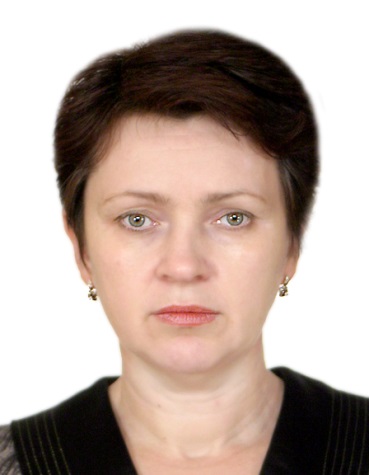 Образование – высшее1985г. РГПУКвалификация-Учитель Наименование направления  подготовки- Математика, информатики и вычислительная техника.Ученая степень – не имеетУченое звание – не имеетПовышение квалификации:ГБУ ДПО РО «РИПК и ППРО». По программе  дополнительного профессионального образования  «Физика» по проблеме  «Проектирование пространства развития предметных компетенций и УУД обучающихся физике с использованием современных образовательных технологий в контексте ФГОС.»2018г.«Кванториум» и «Точка роста»: учителя физики. Цифровая экосистема ДПО (apkpro.ru) 2021г.Общий стаж работы  - 28 летСтаж работы по специальности – 22 годаПреподавание учебных предметов, курсов, дисциплин (модулей):Урочная деятельностьФизика -7-11 классыВнеурочная деятельностьДополнительное образованиеЦыгулева Инга Владимировна-учитель химии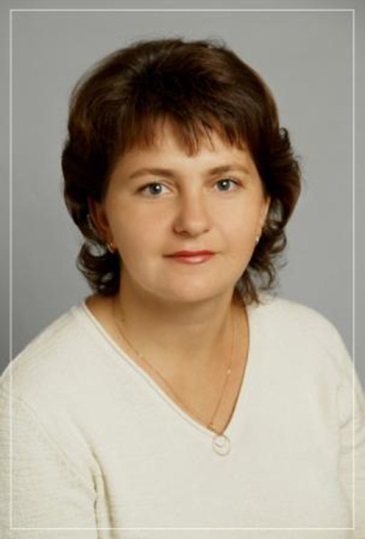 Образование- высшее1995г. СПбГТУ РПКвалификация-Инженер-технологНаименование направления  подготовки- Технология химической переработки древесины. Ученая степень – не имеетУченое звание – не имеетПовышение квалификации:ГБУ ДПО РО «РИПК и ППРО». По программе  дополнительного профессионального образования  «Химия» по проблеме  «Обеспечение динамики образовательных достижений обучающихся по химии в условиях реализации ФГОС».2018г.«Кванториум» и «Точка роста».:.учителя химии. Цифровая экосистема ДПО (apkpro.ru) 2021г.Общий стаж работы  - 27 летСтаж работы по специальности – 27 летПреподавание учебных предметов, курсов, дисциплин (модулей):Урочная  деятельностьХимия – 8-11 классыВнеурочная  деятельностьДополнительное  образование